ЗАХИРАЛРАСПОРЯЖЕНИЕ № 2от « 20 »  января 2022 года.«Об ответственном лице»В связи с реализацией проекта по переводу массовых социально значимых услуг (далее- МСЗУ) в электронный формат Назначить ответственным лицом за оказание муниципальных услуг из перечня МСЗУ Галсанову Н.Г., специалиста 1 разряда администрации МО сельское поселение «Аргада». Распоряжение вступает в силу с момента подписания. Глава муниципального образованиясельского поселения «Аргада»                                   Б.Б. ДондуповБУРЯАД РЕСПУБЛИКЫН ХУРУМХААНАЙ АЙМАГАЙ АРГАТА ТОСХОНОЙ МУНИЦИПАЛЬНА БАЙГУУЛАМЖЫН ЗАХИРГААН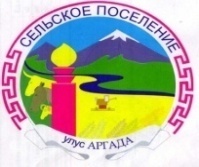 АДМИНИСТРАЦИЯ МУНИЦИПАЛЬНОГО ОБРАЗОВАНИЯ СЕЛЬСКОЕ ПОСЕЛЕНИЕ «АРГАДА»  КУРУМКАНСКОГО РАЙОНА РЕСПУБЛИКИ БУРЯТИЯ671634, Республика Бурятия, с. Аргада, ул. Хышиктуева, 8,тел.(8-30149) 93-620, факс.  93-620 e-mail:admargada@yandex.ru